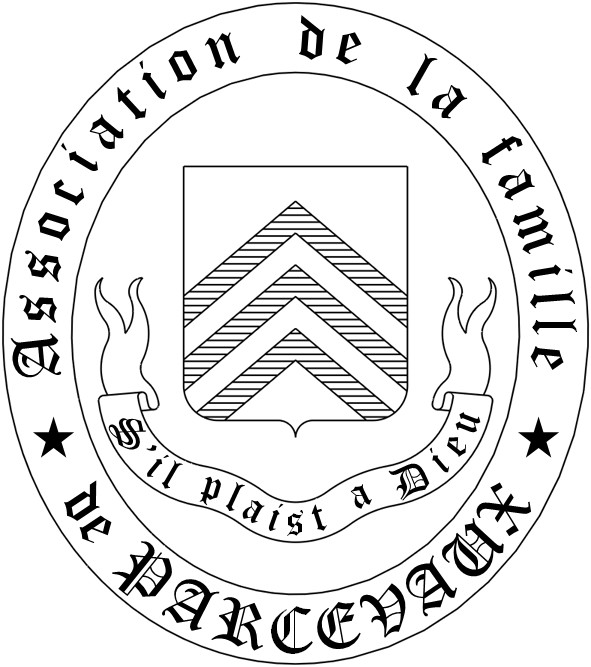             ASSOCIATION                       de la FAMILLE     de  PARCEVAUX            BULLETIN d’ADHÉSION                            Pour l’année 2016                                   Etabli le ……………« L’objectif est de renforcer la cohésion familiale en regroupant les connaissances, l’expérience, les disponibilités des membres, pour informer, développer des activités, mettre en contact les familles, en particulier par le biais d’un site internet familial, comme cela existe dans beaucoup d’autres grandes familles. »                Alain de PARCEVAUX                     Nom : …………………………………………………….. Prénom(s) :………………………………………………..            (pour un ménage préciser les deux prénoms)Prénoms enfants (éventuellement) :………………………             ………………………………………………………Adresse postale : ………………………………………….         Ville : …………………… Code postal : ……………Téléphone fixe : ……………………Mobile : …………Adresse Mail :…                                   @    Adhère à l’Association de la Famille de PARCEVAUXet verse une cotisation de 10 € pour l’année 2016,               (Prix par ménage ou pour les individuels)par chèque : à l’ordre de « Association de la Famille de Parcevaux »  Nota : Sur demande ,vous recevrez ultérieurement un exemplaire des statuts par mail ou courrier    Ce bulletin et la cotisation sont à remettre au siège de l’Association             Association de la famille de PARCEVAUX, 34 rue Desnouettes75015 PARIS  Tél : 0179255836    mail : alain.deparcevaux@laposte.net